Результаты учёта мнения учащихся и запроса родителей на создание программ, соответствующих тенденциям социальных и экономических изменений.При создании и функционировании объединения студия детской авторской мудьтипликации «Стартинка» и составлении одноименной программы учитывалось и учитывается мнение родителей. 1. Так в 2016 году в рамках приемной компании ГБУ ДО ЦД(Ю)ТТ «Старт+» Невского района Санкт-Петербурга было осуществлено анкетирование, по результатам которого были выявлены наиболее востребованные направленности и направления ДОО программ района (с учетом возможностей учреждения).Пример анкеты:Анкета опроса родителей о востребованности дополнительных общеобразовательных общеразвивающих программГБУ ДО Д(Ю)ТТ «Старт+» Невского района Санкт-ПетербургаЕсли бы вы выбрали художественную направленность, то какой вид деятельности вам кажется был бы наиболее интересен для вашего ребенка? Наиболее полезен для вашего ребенка?Если бы вы выбрали техническую направленность, то какого рода деятельность вам кажется был бы: Если бы вы выбирали из программ спортивной направленности, то какой вид деятельности вам кажется был бы:Если бы вы выбирали из программ социально-педагогической направленности, то какой вид деятельности вам кажется был бы:Если бы вы выбрали художественную направленность, то какой вид деятельности вам кажется:Если бы вы выбрали техническую направленность, то какого рода деятельность вам кажется наиболее привлекательной для вашего ребенка?Если бы вы выбирали из программ спортивной направленности, то какой вид деятельности вам кажется наиболее интересным для вашего ребенка?Если бы вы выбирали из программ социально-педагогической направленности, то какой вид деятельности вам кажется наиболее интересным для вашего ребенка?Анализ данныхВ анкетировании приняли участие 322 человека. Анализ результатов показал, что 40% родителей интересуются программами технической направленности (что отчасти обусловлено технической специализацией Центра «Старт+». Среди технической направленности лидировали Компьютерная графика - 19% и Анимация 15% , на третьем месте робототехника – 12%.2. Взаимодейтсвие с родителями педагогов, работающих по программе происходит регулярно в форме родительских собраний, совместных внеучебных воспитательных мероприятий и на открытых и совместных занятиях. Отличительной особенностью объединения является большая активность и инициативность родителей. Так некоторые из них проводят мастер-классы для других родителей и учащихся. Так. Например, в ноябре был проведен мастер-клас по изготовлению фигурок из бумаги методом оригами. На основе этих фигурок планируется снять мультфильм в технике stop-motion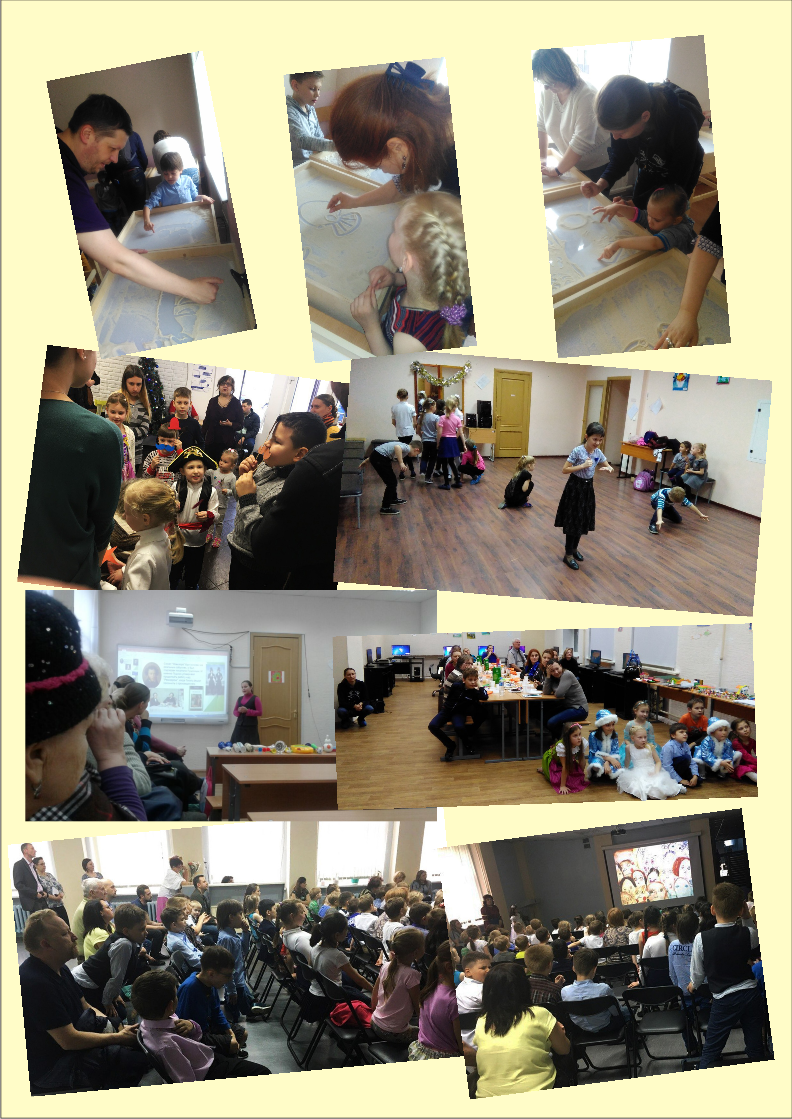 3. Активное участие родителей в жизни коллектива позволяет постоянно корректировать программу на основе их пожеланий. Пример анкеты опроса родителей: Анкета для родителей Уважаемые родители!Для изучения Вашей и Вашего ребенка удовлетворенности занятиями в объединении дополнительного образования  «Стартинка», просим Вас ответить на следующие вопросы:Сколько лет Вашему ребенку? Поставьте галочку напротив нужного ответа от 7 до 9 лет                            от 10 до 13 лет от 14 до 17 летКаков пол Вашего ребенка? Поставьте галочку напротив нужного ответа мальчик                                  девочка 3.  Посещает ли Ваш ребенок сейчас какие-нибудь секции, кружки, объединения дополнительного образования? Поставьте  галочку напротив нужного ответа да                                                     нет    Если да, то какие?__________________________________________________________________________________________________________________Какова продолжительность посещения занятий? Поставьте  галочку напротив нужного ответа занимается первый год                 2-3 года                     более 3-х лет                           5. Что, на Ваш взгляд, привело Вас и Вашего ребенка заниматься в объединение дополнительного образования «Стартинка»? Укажите нужные варианты надежда заняться любимым делом; желание узнать что-то новое, интересное; надежда найти новых друзей; потребность в духовно-нравственном развитии; надежда на то, что занятия помогут лучше понять самого себя; желание узнать о том, что не изучают в общеобразовательной школе; потребность развивать самостоятельность; желание провести свободное время с пользой. другое__________________________________________________________6. Что, на Ваш взгляд, поспособствовало выбору Вами и Вашим ребенком объединение дополнительного образования «Стартинка»? Укажите нужные варианты  рекомендации друзей и знакомых;            	  желание ребенка;  реклама центра дополнительного образования; 	  близость от дома; качество услуг и гарантируемый результат; другое___________________________________________________________7. Реклама из каких источников привлекла Ваше внимание в большей степени? Укажите нужные варианты интернет                                       листовки, буклеты    дни открытых дверей                 наружная реклама (вывески, щиты вдоль дороги и др.) другое___________________________________________________________8. Удовлетворены ли Вы режимом работы объединения дополнительного образования «Стартинка», (дни, время, продолжительность занятий)? Поставьте галочку напротив нужного ответа да;                                              нет; в какой-то степени                   затрудняюсь ответить.    9. Удовлетворены ли Вы организацией работы и бытовыми условиями центра (культура обслуживания в раздевалке, санитарным состоянием помещений и т.д.)? Поставьте галочку напротив нужного ответа да;                                              нет; в какой-то степени                   затрудняюсь ответить.    10. Удовлетворяет ли Вас и Вашего ребенка материально-техническое оснащение помещений центра? Поставьте галочку напротив нужного ответа да;                                              нет; в какой-то степени                   затрудняюсь ответить.    11. Удовлетворены ли Вы качеством предоставляемых дополнительных образовательных услуг Вашему ребенку?  Поставьте галочку напротив нужного ответа да;                                               нет; в какой-то степени                    затрудняюсь ответить.12. Знакомы ли Вы с программой, по которой занимается Ваш ребенок в объединении дополнительного образования «Стартинка»? Поставьте галочку напротив нужного ответа да;                                               нет; в какой-то степени                    затрудняюсь ответить.13. Устраивает ли Вас уровень разработки образовательной программы объединения дополнительного образования «Стартинка»? Поставьте галочку напротив нужного ответа да;                                               нет; в какой-то степени                    затрудняюсь ответить.14. Что может привлечь Вас в педагогах, выбранного Вами объединения дополнительного образования «Стартинка»? Поставьте галочку напротив нужного ответа  профессионализм                      интеллигентность   высокий рейтинг среди других педагогов  что-то еще______________________________________________________15. С большим ли интересом Ваш ребенок  идет заниматься выбранного Вами объединения дополнительного образования «Стартинка»? Поставьте галочку напротив нужного ответа всегда;                                    иногда; нет.16. Посещая секцию, кружок, объединение дополнительного образования, Вы считаете, что:  Укажите нужные варианты в объединениях дополнительного образования всегда хорошие отношения между взрослыми и ребятами; Ваш ребенок постоянно узнает много нового; занятия в коллективе дают Вашему ребенку возможность лучше понять самого себя; в посещаемом Вашим ребенком коллективе созданы все условия для развития его(ее) способностей; к педагогу Вашего ребенка можно обратиться за советом и помощью в трудной жизненной ситуации; Ваш ребенок проводит время с пользой; другое__________________________________________________________17.   Посещал ли Ваш ребенок ранее какие-нибудь секции, кружки, объединения дополнительного образования? Поставьте галочку напротив нужного ответа да                                           нетЕсли да, то какие?______________________________________________________________________________________________________________________Если да, то сколько по времени (лет, месяцев) ?__________________________Почему перестал посещать?______________________________________________________________________________________________________________18. Готовы ли Вы оплачивать, услуги дополнительного образования Вашего ребенка? Поставьте галочку напротив нужного ответа да                           нет; 		  затрудняюсь ответить.19. Считаете ли Вы, что дополнительное образование детей достаточно финансируется? Поставьте галочку напротив нужного ответа да                           нет; 		  затрудняюсь ответить.25. Немного о себе: Вы мужчина                                             женщина20. Ваше семейное положение: женат/замужем                                  холост/не замужем21. Ваш возраст: до 25                             от 26 до 35               от 36 до 45                  от 46 до 55                   от 55 до 65               от 65 и выше22. В каком районе Вы живете (город, село)_______________________________________________________________Спасибо за сотрудничество! * Отдельным файлом приведены материалы опроса родителей в конце 2018-2019 года и их анализ.Наиболее интересен для вашего ребенка?Наиболее полезен для вашего ребенка?ХореографияИзобразительное искусствоПрикладное искусство (роспись, бисероплетение, парикмахерское искусство и т.д.)Другое ______________________Наиболее интересен для вашего ребенка?Наиболее полезен для вашего ребенка?РобототехникаЛего-конструирование3D моделированиеПрограммированиеАвиамоделированиеАвтомоделированиеФотографияКино и видеоКомпьютерная графикаСоздание собственных мультфильмовИнтернет-журналистикаДругое ___________________________Наиболее интересен для вашего ребенка?Наиболее полезен для вашего ребенка?ШахматыСамбоПинг-понгХип-хопДругое ____________________________Наиболее интересен для вашего ребенка?Наиболее полезен для вашего ребенка?Основы журналистикиОсновы финансовой грамотностиШкола активаДругое __________________________ Наиболее интересен для вашего ребенка?Наиболее полезен для вашего ребенка?ХореографияИзобразительное искусствоПрикладное искусство (роспись, бисероплетение, парикмахерское искусство и т.д.)Другое ______________________Наиболее интересен для вашего ребенка?Наиболее полезен для вашего ребенка?РобототехникаЛего-конструирование3D моделированиеПрограммированиеАвиамоделированиеАвтомоделированиеФотографияКино и видеоКомпьютерная графикаСоздание собственных мультфильмовИнтернет-журналистикаДругое ___________________________Наиболее интересен для вашего ребенка?Наиболее полезен для вашего ребенка?ШахматыСамбоПинг-понгХип-хопДругое ____________________________Наиболее интересен для вашего ребенка?Наиболее полезен для вашего ребенка?Основы журналистикиОсновы финансовой грамотностиШкола активаДругое __________________________ 